May 2019Dear CandidateTeacher of Humanities (Geography and Religious Education)Permanent, Full-Time, MPS/UPSThank you for your interest in the above vacancy.  The Governing Body is currently looking to appoint an inspirational role model who can teach engaging lessons across the subjects of Geography and Religious Education to KS3 and KS4 students.The successful candidate will be fully committed to raising the expectations of students, curriculum innovation and deploying a wide range of teaching strategies to ensure that every student achieves their full potential.Further details and an application pack are available on our website at: www.bordgrng.bham.sch.ukPlease email completed application forms to HR@bordgrng.bham.sch.uk by theClosing date: 12 noon on Wednesday 22 May 2019.Interviews will be held on Friday 24 May 2019.We are happy to arrange tours of the School for interested applicants.  Please contact the HR mailbox to arrange this.If you have not heard from the School within 10 working days of the closing date, please assume that your application has not been shortlisted for interview on this occasion.Bordesley Green Girls’ School and Sixth Form School is committed to the safeguarding and welfare of children and young people and expects all staff and volunteers to share this commitment.  An enhanced DBS clearance is required for all successful applicants.Yours faithfully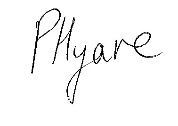 Pritpal Hyare
Acting HeadteacherEncJob DescriptionOverall Responsibility and AccountabilityTo support the Lead Practitioner of History, the Headteacher and Governors by providing high quality teaching for all students.To have exceptional expectations of students including a commitment to ensuring that they can achieve their full potential and by establishing fair, respectful, trusting, supportive and constructive relationships with them.To hold positive values and attitudes and adopt high standards of behaviour in your professional role.To maintain an up to date knowledge and understanding of the professional duties of teachers and the statutory framework within which you work, and contribute to the development, implementation and evaluation of the policies and practice in your workplace, including schemes of work and those policies designed to promote equal opportunity.Teaching and LearningUse a variety of learning and teaching strategies to deliver outstanding lessons to all students ensuring pace and challenge are maintained.Understand and integrate the use of new technologies into learning experiences in order to raise levels of achievement.Ensure learning objectives and outcomes are communicated to every student.Differentiate appropriately, taking into account individual student needs.Make use of extended learning opportunities and interventions for use outside of lessons.Utilise effectively Teaching Assistants in lessons.Work efficiently and creatively using the full range of resources available, including other adults and mentors.Provide a positive learning climate within lessons to promote a meaningful staff versus student relationship and interaction.Adhere to the Behaviour Policy and ensure effective implementation and timely recording on SIMS.Regularly evaluate the progress of students in relation to their prior attainment and use data to inform teaching and learning.Mark work in accordance with the Marking Policy providing both formative and summative feedback on a regular basis.Take responsibility for individual professional development and use the outcomes to improve learning and teaching.Demonstrate a thorough and up-to-date knowledge of learning and teaching taking into account wider curriculum developments, which are relevant to your work. Be aware of the Anti-bullying Policy and support students as necessary.Maintain good order and behaviour for learning among students, with particular regard to Health and Safety, both on site and when engaged in authorised activities elsewhere.General RequirementsAll School staff are expected to:Maintain confidentiality according to the organisation and legal requirements.Uphold School policies, routines and the Code of Conduct for Teaching Staff as set out on Firefly (VLE).Undertake other such reasonable duties as may be required from time to time.Work towards the School’s vision and objectives and engaging in the BGGS Values.Be aware of and adhere to the Child Protection and Safeguarding Policies.Support and contribute to the School’s responsibility for safeguarding students.Work to promote equal opportunities for all students and staff, both current and prospective.Maintain high professional standards of attendance, punctuality, appearance, conduct and positive courteous relationships with students, parents and colleagues.Engage actively in the performance management review process.Show a willingness to undertake training and professional development either in-house or externally.Comply and act upon the Schools’ Health and Safety Policies and undertake risk assessments as appropriate.The School is a designated no smoking site and expect all staff to respect this policy.Safeguarding StatementBGGS and Sixth Form is committed to safeguarding and promoting the welfare of children and young people and expects all staff and volunteers to share this commitment.  An enhanced DBS check must be completed for all successful applicants.Signature:	……………………………………………………	(Postholder)	Date: ……………………………Signature:	……………………………………………………	(Headteacher)	Date: ……………………………This job description defines the responsibilities of the postholder in addition to those outlined in the School Teachers’ Pay and Conditions Document (STPCD)Person SpecificationJob Title:Teacher of Humanities (Geography and Religious Education)Salary:MPS/UPSReporting to:Lead Practitioner for History Job Title:Teacher of Humanities (Geography and Religious Education)Teacher of Humanities (Geography and Religious Education)Teacher of Humanities (Geography and Religious Education)Salary:MPS/UPSMPS/UPSMPS/UPSReporting to:Lead Practitioner for HistoryLead Practitioner for HistoryLead Practitioner for HistoryQUALIFICATIONSQUALIFICATIONSEssentialDesirableQualified Teacher StatusQualified Teacher StatusEXPERIENCEEXPERIENCEEssentialDesirableEvidence of up to date knowledge and/or practice in relevant subject areasEvidence of up to date knowledge and/or practice in relevant subject areasExperience of teaching A Level Geography and/or Religious EducationExperience of teaching A Level Geography and/or Religious EducationSubstantial successful teaching experience across a comprehensive SchoolSubstantial successful teaching experience across a comprehensive SchoolAn outstanding teacherAn outstanding teacherSignificant middle leadership responsibilitySignificant middle leadership responsibilityWhole School responsibilityWhole School responsibilityWorking effectively with parents and carers and other organisationsWorking effectively with parents and carers and other organisationsUsing analysis of data to inform interventionUsing analysis of data to inform interventionExperience in the use of virtual learning environmentsExperience in the use of virtual learning environmentsKNOWLEDGE AND SKILLSKNOWLEDGE AND SKILLSEssentialDesirableEffective planning, assessment, record keeping and organisational skillsEffective planning, assessment, record keeping and organisational skillsThe ability to work within a team and to manage own work responsibilitiesThe ability to work within a team and to manage own work responsibilitiesAbility to develop and maintain positive relationships with all stakeholdersAbility to develop and maintain positive relationships with all stakeholdersAbility to engage and motivate others to achieve goalsAbility to engage and motivate others to achieve goalsAn understanding of action planning and self-evaluationAn understanding of action planning and self-evaluationKnowledge of the implications of working in a multicultural environmentKnowledge of the implications of working in a multicultural environmentKnowledge and understanding of safeguarding and child protection policies and proceduresKnowledge and understanding of safeguarding and child protection policies and proceduresExcellent written and verbal communication skills and the ability to chair meetingsExcellent written and verbal communication skills and the ability to chair meetingsA good range of IT skills A good range of IT skills TRAININGTRAININGEssentialDesirableDemonstrable commitment to the continuing professional development of self and others.Demonstrable commitment to the continuing professional development of self and others.Previous training relevant to the post.Previous training relevant to the post.PERSONAL QUALITIES AND ATTRIBUTESPERSONAL QUALITIES AND ATTRIBUTESEssentialDesirableA commitment to girls’ education, the School vision and ethos, the BGGS values and equal opportunities policy and practiceA commitment to girls’ education, the School vision and ethos, the BGGS values and equal opportunities policy and practiceFlexible, able to work under pressure and meet deadlinesFlexible, able to work under pressure and meet deadlinesReflective practitioner who responds to change positivelyReflective practitioner who responds to change positivelyA commitment to the welfare of every student and to the School’s safeguarding and child protection policy and proceduresA commitment to the welfare of every student and to the School’s safeguarding and child protection policy and proceduresIs suitable to work with children and this includes motivation, ability to maintain appropriate relationships with students, emotional resilience to challenging behaviour, the use of authority and maintenance of discipline.Is suitable to work with children and this includes motivation, ability to maintain appropriate relationships with students, emotional resilience to challenging behaviour, the use of authority and maintenance of discipline.